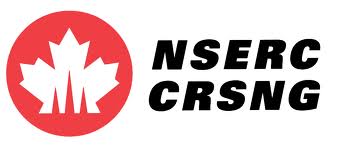 For use by graduate students and PDFsCompletion of this form is a requirement to stay in the IRTG Program.Deadline for submission of this completed form is 30 days following completion of a trip to Germany for the Research Exchange Visit.Submit printed, completed form to Rohit RathoreIRTG in Membrane Biology4020 Katz 	Phone:  780-248-1196	Email:  rohitsin@ualberta.caIRTG in Membrane Biology4020 KatzEdmonton, Alberta  T6G 2H7Phone:  780-248-1196Email:  rohitsin@ualberta.caSECTION I PERSONAL DATAType of IRTG support (check): Graduate studentship      Postdoctoral fellowship  Name of Supervisor:German Partner lab(s) visited:Dates of German visit (start/end):SECTION II: SIGNATURESSignatures of candidate and supervisor indicate agreement to abide by the guidelines of the IRTG in Membrane Biology, as outlined on page 7 of this Application form. Failure to meet these obligations may lead to termination of funding by the IRTG.1. Have you submitted all expenses claims for your visit to your German partner lab?2. In the space following each topic heading please discuss:i) Any research results arising from your visit to Germany.ii) Any publications or presentations which arose or are likely to arise from your trip to Germany.iii) Any industrial visits/linkages that occurred while in Germany.iv) Do you have any comments about your development of language skills or understanding of international research practices that arose from your experience.v) The Program Advisory Committee (PAC) is interested in ways to improve the IRTG’s German exchange program. Do you have any suggestions for the that could improve the exchange program for future students?Trainee Name: Surname, First Name, Middle InitialBirth date: Year, month dayGender: (check)Female                 Male  Home Phone:Lab Phone:Email Address:Signature of:Printed NameDateCandidateSupervisor: